Pupil premium strategy statementThis statement details our school’s use of pupil premium (and recovery premium for the 2021 to 2022 academic year) funding to help improve the attainment of our disadvantaged pupils. It outlines our pupil premium strategy, how we intend to spend the funding in this academic year and the effect that last year’s spending of pupil premium had within our school. School overviewFunding overviewPart A: Pupil premium strategy planStatement of intentChallengesThis details the key challenges to achievement that we have identified among our disadvantaged pupils.Intended outcomes This explains the outcomes we are aiming for by the end of our current strategy plan, and how we will measure whether they have been achieved.Activity in this academic yearThis details how we intend to spend our pupil premium (and recovery premium funding) this academic year to address the challenges listed above.Teaching (for example, CPD, recruitment and retention)Budgeted cost: £7,000Targeted academic support (for example, tutoring, one-to-one support structured interventions) Budgeted cost: £9,000Wider strategies (for example, related to attendance, behaviour, wellbeing)Budgeted cost: £ £4,140Total budgeted cost: £ 18, 140Part B: Review of outcomes in the previous academic yearPupil premium strategy outcomesThis details the impact that our pupil premium activity had on pupils in the 2020 to 2021 academic year. Externally provided programmesDetailDataSchool nameBromesberrow St. Mary’s C of E Primary SchoolNumber of pupils in school 64Proportion (%) of pupil premium eligible pupils28%Academic year/years that our current pupil premium strategy plan covers (3 year plans are recommended)Autumn 2021-Autumn 2024Date this statement was published7/10/21Date on which it will be reviewed7/10/22Statement authorised byL. Hankins and L. MisonPupil premium leadL. HankinsGovernor / Trustee leadMelanie OrgeeDetailAmountPupil premium funding allocation this academic year£18.140Recovery premium funding allocation this academic year£1595Pupil premium funding carried forward from previous years (enter £0 if not applicable)0Total budget for this academic yearIf your school is an academy in a trust that pools this funding, state the amount available to your school this academic year£19735Ultimate ObjectivesTo focus on high quality phonics and targeted phonics intervention to ensure that those most vulnerable keep pace with their peers, learn to decode and be able to access the school curriculum with confidence; making good progress and having equal opportunityTo prioritise children’s communication and language skills at the earliest opportunity, to ensure that children are effective communicators with a good vocabulary and understanding To improve children’s emotional resilience and ability to self-regulate, to enable them to be able and receptive to learningHow are we working to achieve this? Working with parents, valuing their input and supporting them to be able to support their child with communication, language and reading. Investing in a Phonics Bug SSP to ensure consistency in approach to teaching phonics across the school.Investing in new aligned texts to Phonics Bug, online and hard copy to ensure that children learn to read texts that are matched to their phonic ability.Enabling quality first teaching, using pre and over learning to intervene and ensure the most vulnerable are giving every opportunity and support to keep pace with their peers.Using quality adult- child interactions, injecting vocabulary into the curriculum and across all areas of the school day, to broaden and deepen children’s vocabulary, enabling them to progress well in the curriculum.Using Talkboost as a strong speech, language and communication intervention to break down barriers to learning.Building our mental health offer, including Trailblazer Partnership, Lego therapy, Children’s Partnership Approach to support children and families to recover and thrive after the impact of the Covid 19 pandemic.The Key PrinciplesThe key principles of our plan are linked to our curriculum vision/ intent:All children at Bromesberrow are supported to be able to ‘Reach for the Stars with Hope and Aspiration’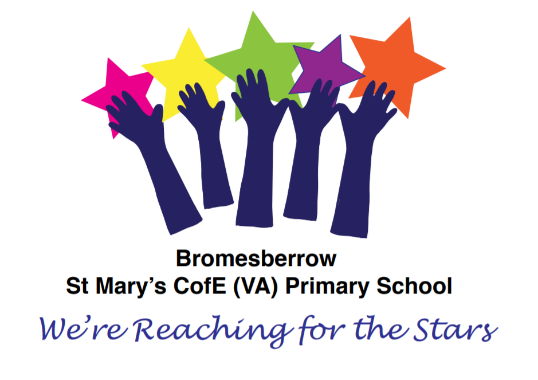 With our Core Christian Values being seen as drivers to enable children to achieve this:The impact  of our curriculum aims to see:Children who are engaged and active learners. Children who are curious. Children who think for themselves and at a deeper level. Children who are secure, happy and ready for the next stage in learning. This will be seen through:Children’s voices; through them sharing what they know, what they are interested in and what they would like to learn nextChildren in lesson who are visibly motivated and engaged, they are active, resilient learners, who preserve in their learningChildren who are visibly happy, have respect for themselves and others, kind to others, and able to seek support when it mattersChildren’s work and what they produce- this will be of a high standard and children will feel pride in this.Children who feel a sense of belonging, who cooperate together to be a part of our Bromesberrow school teamChallenge numberDetail of challenge 1Children’s early reading and communication experiences, the difference and disparity in these and how these impact upon their development. Low starting points among those most vulnerable, so that they are already working significantly below their peers.2Parents being supported early on to know how to best support their child in speech, language and communication and the importance of early reading.3Parental engagement for those ‘hard to reach’ families4Staff who are all trained and confident to develop vocabulary and improve communication (quality adult-child interactions) across the school 5Time to ensure that staff are able to deliver intervention and support to those who need it for SEMH needs or SALT needIntended outcomeSuccess criteriaTo increase the proportion of disadvantaged children working at the expected standard in reading and writing, so that they are able to access and make good progress in the curriculumChildren are identified at the earliest possible opportunity and supported to maintain progress and/or catch up with their peers in PhonicsChildren who can understand what they are reading, and in turn can read widely and richly.Children who have a well developed vocabulary, so that they can communicate well verbally and in writingChildren who are readers and writers with purposeTo develop children’s personal, social and emotional resilience and self-regulation, so that they are ‘ready’ to learn and become more successful academicallyChildren who are ready, able and receptive to learnChildren who are mentally aware; they have well developed emotional literacy and have strategies to manage their feelings and behaviourChildren who socially aware; they are able to interact well with others, building on those core social skills that were effected during Covid 19 absence and isolationActivityEvidence that supports this approachChallenge number(s) addressedTo develop staff’s ability to lead on quality adult-child interactions, building children’s vocabulary by being able to spot and capitalise on those ‘magic moments’EEF: 6+ Months (low cost- high impact)Investment in early reading, talking to children about what they are reading, paying attention to letters and sounds, and extending their vocabulary through this has a very strong impact on pupils’ early literacy ability, in terms of reading, writing and oral. Training staff to ensure that interactions are ‘quality’ is essential.4To support staff through training and continued CPD to teach quality, consistent phonics lessons and interventions to ensure all children make good progress in their early readingEEF: 4 months + (low cost-moderate impact)Strategies that have a good impact are a combination e.g. daily phonics, alongside daily storytelling and group reading (providing opportunity to learn how to decode, alongside developing vocabulary and comprehension). The message is that this needs to be broad and balanced to have a lasting impact.1Provide time for staff to lead and provide coaching and mentoring to other staff membersEEF4ActivityEvidence that supports this approachChallenge number(s) addressedTo use pre and over learning to narrow the gap in phonics and decoding at the earliest opportunity, ensuring we train up Teachers and Teaching Partners to deliver this and provide time to do soEEF: 6+ Months (low cost- high impact)Investment in early reading, talking to children about what they are reading, paying attention to letters and sounds, and extending their vocabulary through this has a very strong impact on pupils’ early literacy ability, in terms of reading, writing and oral. Training staff to ensure that interactions are ‘quality’ is essential.and oral. Training staff to ensure that interactions are ‘quality’ is essential5To prioritise time to use Talkboost as an intervention to support Speech and Language delay and to enable children to access the curriculum. 6+ Months (low cost- high impact)Investment in early reading, talking to children about what they are reading, paying attention to letters and sounds, and extending their vocabulary through this has a very strong impact on pupils’ early literacy ability, in terms of reading, writing and oral. Training staff to ensure that interactions are ‘quality’ is essential5ActivityEvidence that supports this approachChallenge number(s) addressedTo use the Children’s Partnership resources (Zippy’s, Apple’s and Passport) to support children’s PSHE and SEMH EEF: 5 + Months (low cost-moderate impact)Children who have better self regulation are more successful learners, notably in terms of early reading, maths and problem solving. Studies have shown that self regulation has a positive impact on academic ability and emotional resilience throughout school years.1, 2 and 3To increase our opportunities to partner with parents through projects e.g. Bromesberrow Getting Growing; open events and informal communication and dialogue.EEF: 4+ months (low cost-moderate impact)The real value in this is supporting parents to develop core skills and feel confident to develop language and communication in the home environment, as well as embed reading into daily lives. Research shows that parental investment leads to improved outcomes for children.2 and 3To support children and families to experience opportunities to broaden and enrichen their livesEEF: 4 + months (high cost-moderate impact)Research shows that participation in adventure (residential or day) has a strong impact on academic application and success. They are seen to have strong impact on self-confidence, self-efficacy and motivation.*Outdoor learning and Forest School1AimOutcomeChildren’s social, emotional and mental health needs to be met, so that they are happy and ready to learn.Due to the Covid 19 outbreak this has not been met and any input has been unable to be put into consistent practice. This objective is being targeted in 2020-23 PP strategyChildren will have aspiration and will see themselves as learners, who can achieve and do wellPrior to Lockdown in March 2020, observations and evidence though pupil voice and work, shows children’s self esteem in this area had improved and attitudes to learning were high. All (100%) of PP children were making good progress. Since Lockdown and more consistent return to school, children have been motivated to learn and this is leading to improved progressPoor spelling and vocabulary, which impacts upon fluency and attainment in writing RWI was not working for mixed aged classes and we are looking at a more consistent scheme to complement our new Phonics Bug SSP ProgrammeProviderPhonics BugPearsonLego TherapyTalkboostI CanZippy’s, Apples and PassportChildren’s Partnership